Family Fun Time Activity Assessment Your participation in this survey is voluntary and anonymous. You may skip any question you wish. You may end your participation at any time. This survey should take less than 10 minutes to complete and will help students at Longwood University examine how well at-home activities worked. This survey should not cause any harm to participants. Results will be available by contacting Dr. Pederson at pedersonjg@longwood.edu. Questions can also be directed to Dr. Pederson.Do you give consent to participate in this study? (Please circle one option for all questions unless otherwise instructed)YesNo

Activity 1: Dino Buddie Activity The following questions are related to the Dino Buddie Activity. Did your family complete this activity? YesStarted, but did not completeNo (please skip to activity 2)Was your child successful in using scissors by themselves?  Yes, on their ownYes, with helpNoHow much time did you spend on the project?Less than or equal to 10 minutes11-20 minutes21-30 minutesMore than 30 minutesAnswer the following questions using a 0 through 10 scale. 0 = not at all, 10 = a great amountHow engaged was your child throughout the project? 0	1	2	3	4	5	6	7	8	9	10How would you rate your child’s creativity throughout the project? 0	1	2	3	4	5	6	7	8	9	10
How much did you assist your child in this activity? 0	1	2	3	4	5	6	7	8	9	10Activity 2: Painted Leaf Pressings
The following questions all refer to your experience with the Painted Leaf Pressing Activity. Did your family complete this activity? YesStarted, but did not completeNo (please skip to activity 3)Did this activity increase the amount of time that you talked with your child?YesNoUnsureWas your child successful at painting the leaf?Yes, on their ownYes, with helpNo Was your child successful at pressing the leaf onto paper? Yes, on their ownYes, with helpNo Answer the following questions using a 0 through 10 scale. 0 = not at all, 10 = a great amount
How much were you involved in the activity? 0	1	2	3	4	5	6	7	8	9	10Would you be willing to do this activity again with your child? 0	1	2	3	4	5	6	7	8	9	10Activity 3: Beaded Clothespin ButterflyThe following questions refer to your experience with the Beaded Clothespin Butterfly.
Did your family complete this activity? YesStarted, but did not completeNo (please skip to activity 4)Was your child able to identify the colors of the beads?YesSome of themNoUnsure Was your child able to thread the beads? Yes, on their ownYes, with helpNoUnsureAnswer the following questions using a 0 through 10 scale. 0 = not at all, 10 = a great amountWhat was your level of involvement in the activity with your child? 0	1	2	3	4	5	6	7	8	9	10How willing would you be to do Family Fun Activities like this one in the future? 0	1	2	3	4	5	6	7	8	9	10
Activity 4: Fall Themed Scavenger Hunt
The following questions refer to your experience with the Fall Scavenger Hunt. Did your family complete this activity? YesStarted, but did not completeNo (please skip to activity 5)How many items did your child identify during the activity?  0-1 items 2-3 items 4-5 items 6-7 itemsHow much time did the activity take from start to finish?Less than or equal to 10 minutes11-20 minutes21-30 minutesMore than 30 minutesWas your child able to identify all the colors? Yes Some of themNoUnsureWas your child able to identify all the textures?Yes Some of themNoUnsureHow much did your family enjoy this activity? (Scale 0-10; 0 = not at all, 10 = a great amount)0	1	2	3	4	5	6	7	8	9	10Activity 5: Astronaut PuddingThe following questions refer to your experience with the Astronaut Pudding Activity.
Did your family complete this activity? YesStarted, but did not completeNo (please skip to the next set of questions)How long did it take for your family to complete the activity? Less than or equal to 10 minutes11-20 minutes21-30 minutesMore than 30 minutesWas your child able to explain the difference between gravity on Earth and in space?YesPartiallyNoUnsureAnswer the following questions using a 0 through 10 scale. 0 = not at all, 10 = a great amountHow much did your family enjoy this activity? 0	1	2	3	4	5	6	7	8	9	10Did the Astronaut Pudding Activity encourage your family to spend time together? 0	1	2	3	4	5	6	7	8	9	10
General Questions about Family Fun Time Activities What did your family enjoy most about these activities? (Please write in your response. Use the back sheet of paper if you run out of room)What recommendations would you suggest to make these activities better?What are your favorite ways to spend time with your child? Demographic information This data is collected to help understand the population that participated in Family Fun Time activities. Your answers will also help students practice their analytical skills. What is your race/ethnicity? (Please circle all that apply)Latino/HispanicWhite (Non-Latino)Black or African-AmericanAsianPacific IslanderNative AmericanMiddle EasternMultiracialOther _________________________________Prefer not to answerHow old is your child who attends Head Start? (Circle all that apply)3 years old4 years old5 years oldOther __________What is your relationship to your child who attends Head Start? (Please circle the most accurate description)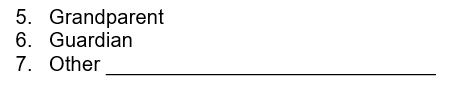 MotherFatherStep-MotherStep-Father
What best describes your household? Two-parent Single-parentMultigenerational (Grandparents, parents, and children in same home)Other _____________________________What is the highest degree of education anyone in your household has completed? Less than High SchoolHigh School Some CollegeCollege degree or higherPrefer not to answerHow often do you communicate with your child’s teachers at Head Start? Daily or moreWeeklyMonthlyLess than monthlyNeverHow often do you attend programs at Head Start? OftenSometimesRarely NeverOn average, how many hours a week do you work? 0-10 hours11-20 hours21-30 hours31-40 hours41-50 hours51 or more hoursPrefer not to answerThank you very much for participating in the activities and this survey. Please return the survey to your child’s teacher. 